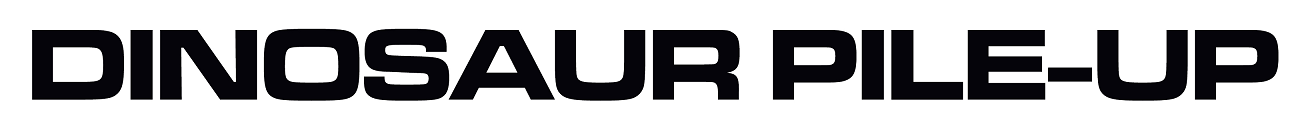 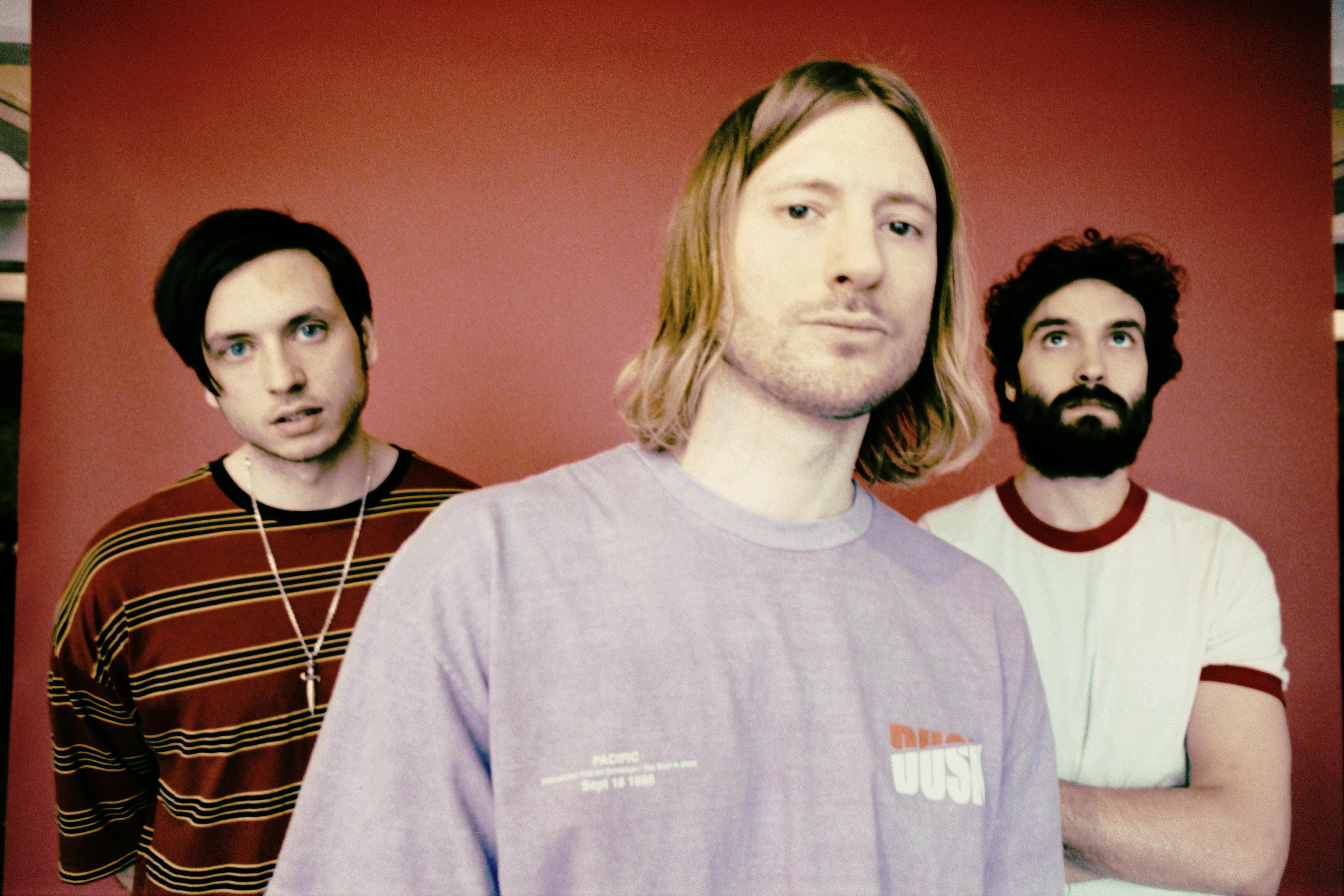 SHARE OFFICIAL MUSIC VIDEO FOR “ROUND THE BEND”ANNOUNCE U.S. HEADLINE TOURDATES KICK OFF APRIL 16TH IN CAPE CORAL, FLCELEBRITY MANSIONS AVAILABLE NOW VIA PARLOPHONE RECORDS / ROADRUNNER RECORDSFEBRUARY 18, 2020 – Dinosaur Pile-Up have shared the official music video for “Round The Bend” off their acclaimed album, Celebrity Mansions. Created by Toon53 Productions, the animated video is streaming now on the band’s official YouTube channel and depicts a heart-wrenching story of lost lovers and a car-ride gone wrong. Frontman Matt Bigland commented on the clip, stating, “’Round The Bend’ is about being at the very edge of your emotional strength. I wrote it when I was at a breaking point of sorts, where I felt like what I'd been trying to make happen with the band for twelve years wasn't in fact going to happen. When I wrote the song and whenever I listened to the demo, I'd imagine this short film playing out in my head – the story was extremely vivid in my mind and really heart-breaking. Seeing yourself immortalized as a cartoon is always a trip, but the end result had us all bouncing off the walls!”The video is shared alongside the announcement a U.S. headline tour, which kicks off April 16th in Cape Coral, Florida. In addition to the headline dates, DPU will make festival appearances at Shaky Knees, Epicenter, Welcome To Rockville, and more this spring (see attached tour itinerary). Presale tickets are available beginning Wednesday, February 19th at 10am local time, with general onsale beginning Friday, February 21st at 10am local time. For up-to-date ticketing information, please visit www.dinosaurpileup.com. Celebrity Mansions – a collection of songs that sizzle with big melodies, skewered through with raw, intoxicating emotion – was recently featured as one of Loudwire’s “Best Rock Records of 2019.” The album is highlighted by lead single ‘Back Foot,‘ which hit Top 5 at Rock Radio and is accompanied by an official music video. The group were also featured on the cover Upset Magazine, whose four-star review touted the record as “one of the most attention-grabbing albums of 2019.” NME raved, “Dinosaur Pile-Up might have become the most tuneful group the UK rock scene has to offer right now. Their new album, Celebrity Mansions, should be renamed Welcome To Hitsville. Seriously. It’s stunning,” while Kerrang exclaimed, “10 absolutely killer bangers, with the promise of 100 more.”DINOSAUR PILE-UP 2020 U.S. HEADLINE TOUR DATES* - festival performance^ - supporting StarsetAPRIL16	Cape Coral, FL		Dixie Roadhouse17	Tampa, FL		Amalie Arena*18	Orlando, FL		Central Florida Fairgrounds*20	Baltimore, MD		Metro Gallery21	Philadelphia, PA	The Foundry23	Syracuse, NY		Lost Horizon24	Newark, NJ		Prudential Center*25	Worcester, MA		DCU Center*26	Atlantic City, NJ		Anchor Rock Club28	Brooklyn, NY		Baby's All Right29	Harrisburg, PA		HMACMAY1	Norfolk, VA		Lunatic Luau*2	Charlotte, NC		Epicenter*3	Atlanta, GA		Shaky Knees*5	Johnson City, TN	Capone's6	Hunstville, AL		Sidetracks Music Hall8	Jacksonville, FL		Welcome to Rockville*9	St. Louis, MO		Point Fest*11	Nashville, TN		Mercy Lounge13	Toronto, ON		Hard Luck15	Lansing, MI		Overdrive16	Columbus, OH		Sonic Temple*18	Kansas City, MO	The Truman ^19	Wichita, KS		Cotillion Ballroom ^20	Colorado Springs, CO	The Black Sheep21	Denver, CO		The Marquis Theater22-23	Pryor, OK		Rocklahoma*24	Dallas, TX		Dos Equis Pavilion*DINOSAUR PILE-UPCELEBRITY MANSIONSAVAILABLE NOW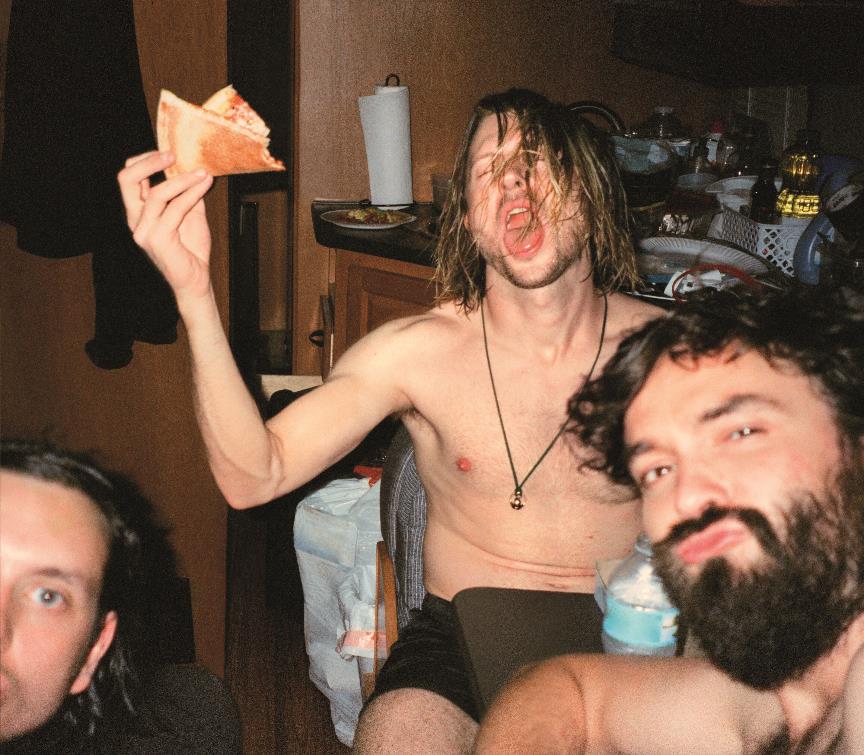 Thrash Metal CassetteBack FootStupid Heavy Metal Broken Hearted Loser PunkCelebrity MansionsRound The BendPouring GasolineBlack LimousineK WestProfessional FreakLong Way Downwww.dinosaurpileup.comFor US press inquiries contact Sarah GoldsteinSarah.goldstein@elektra.com 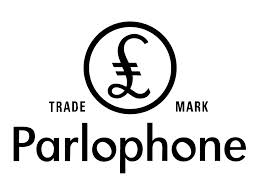 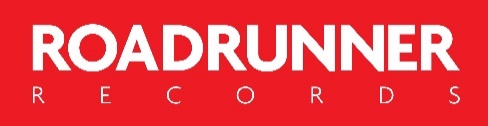 